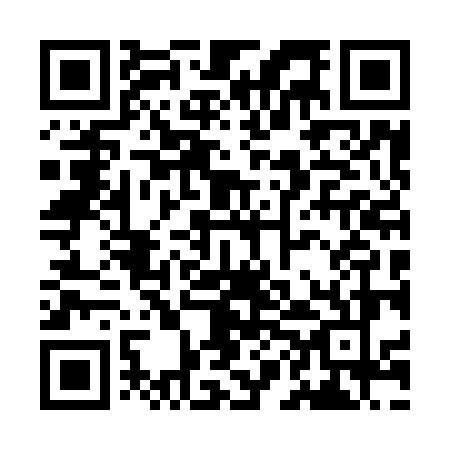 Prayer times for Amhainn Bhearnais, UKWed 1 May 2024 - Fri 31 May 2024High Latitude Method: Angle Based RulePrayer Calculation Method: Islamic Society of North AmericaAsar Calculation Method: HanafiPrayer times provided by https://www.salahtimes.comDateDayFajrSunriseDhuhrAsrMaghribIsha1Wed3:245:301:186:329:0711:132Thu3:235:271:186:349:1011:143Fri3:225:251:186:359:1211:154Sat3:215:231:186:369:1411:165Sun3:195:201:186:379:1611:176Mon3:185:181:186:399:1811:187Tue3:175:161:186:409:2011:198Wed3:165:141:176:419:2211:209Thu3:155:111:176:429:2411:2110Fri3:145:091:176:449:2711:2211Sat3:135:071:176:459:2911:2312Sun3:115:051:176:469:3111:2413Mon3:105:031:176:479:3311:2514Tue3:095:011:176:489:3511:2615Wed3:084:591:176:499:3711:2716Thu3:074:571:176:519:3911:2817Fri3:074:551:176:529:4111:2918Sat3:064:531:176:539:4311:3019Sun3:054:511:186:549:4511:3120Mon3:044:501:186:559:4711:3221Tue3:034:481:186:569:4811:3322Wed3:024:461:186:579:5011:3423Thu3:014:441:186:589:5211:3524Fri3:014:431:186:599:5411:3625Sat3:004:411:187:009:5611:3726Sun2:594:401:187:019:5711:3827Mon2:584:381:187:029:5911:3928Tue2:584:371:187:0310:0111:4029Wed2:574:361:187:0310:0211:4130Thu2:574:341:197:0410:0411:4131Fri2:564:331:197:0510:0511:42